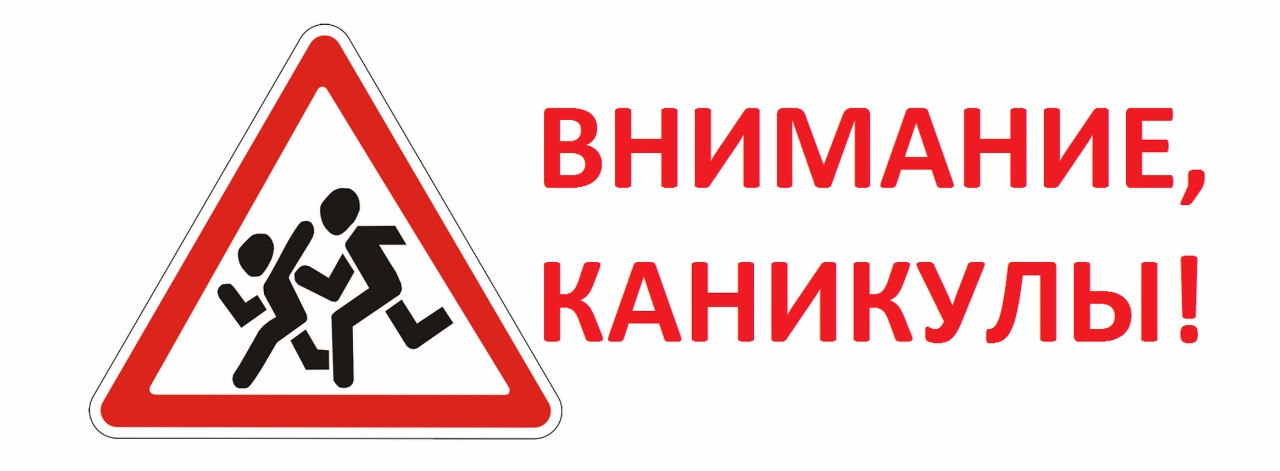 ПАМЯТКАстудентамо безопасном поведении
во время летних каникулЕдиный телефон службы спасения – 01 (112)Уважаемые студенты! С наступлением летних каникул, администрация БПОУ ОО «Покровский техникум», в целях предотвращения травматизма и несчастных случаев, настоятельно рекомендует обратить ОСОБОЕ ВНИМАНИЕ на соблюдение Правил безопасности в летний период.  С началом каникул подростков подстерегает повышенная опасность на дорогах, у водоёмов, в лесу, на садово - огородных участках, во дворах, и в местах отдыха.Общие требования безопасности на летних каникулах1. Выполнение данного инструктажа по технике безопасности распространяется на летние каникулы и является обязательным для всех студентов техникума.
2.Основными опасными факторами, которые могут привести к травмам, являются:нарушение правил дорожного движения;нарушение правил электробезопасности;нарушение правил противопожарной безопасности, в том числе игры с огнем;нарушение правил личной безопасности;нарушение правил личной гигиены и охраны здоровья (употребление сырой воды и т.п.);солнечные ожоги и солнечные тепловые удары;игры с неизвестными предметами, долго лежавшими в земле;укус клеща;пребывание на воде;самостоятельные походы в лес;долгое пребывание возле компьютера, компьютерная игровая зависимость;употребление лекарственных препаратов без назначения врача;табакокурение, употребление алкогольных напитков.Правила безопасности дорожного движения1. Находясь на улице, при переходе проезжей части дороги необходимо быть осторожным и внимательным, соблюдать Правила дорожного движения, помнить инструктаж по ТБ на период летних каникул.
2.Переходить проезжую часть дороги следует только в специально отведенных для этого местах: по пешеходному переходу или на зеленый сигнал светофора.3. Переходить улицу можно только в установленных местах, пользуясь сигналами светофора или по пешеходному переходу.
4.  Если на улице нет светофора, необходимо оценить ситуацию на дороге: посмотреть налево, затем — направо.5. Начав переходить проезжую часть, не следует задерживаться и отвлекаться, если не успели закончить переход, то необходимо задержаться на линии, разделяющей потоки транспортных средств.6. Если вдоль проезжей части дороги отсутствует пешеходный тротуар, необходимо идти по обочине дороги навстречу движению транспорта, в этом случае вы сможете видеть приближающиеся машины.7.  Ожидать транспортное средство нужно только на посадочных площадках или на тротуаре.8. Строго запрещено играть, кататься на велосипедах, скутерах вблизи проезжей части и железнодорожного полотна.9.  Во время нахождения на железнодорожных путях и при переходе через них, следует быть особо внимательным, необходимо хорошо осмотреться, не идут ли поезда по соседним путям.10. Строго запрещено:окликать человека, переходящего дорогу;перебегать дорогу перед близко идущим транспортом;играть возле транспортной магистрали;пользоваться мобильным телефоном во время перехода проезжей части.11. Соблюдайте и помните правила поведения на дороге, требования данного инструктажа перед летними каникулами.Правила безопасности во время езды на велосипеде, скутере, электро самокате.1. Движение по проезжей части на велосипеде скутере разрешается только по крайней правой полосе в один ряд;2. Велосипедисты обязаны уступать дорогу другому транспорту, движущемуся по проезжей части.3. Во время езды на велосипеде скутере, электро самокате по дорогам и улицам с автомобильным движением необходимо соблюдать следующие правила:следует пользоваться только таким велосипедом, скутером который подходит вам по росту;не разрешается перевозить предметы, которые мешают управлять велосипедом, скутером;строго запрещено ездить на велосипеде вдвоем, без звонка и с неисправным тормозом;не допускается отпускать руль велосипеда из рук;не разрешается делать на дороге поворот налево;категорически запрещено двигаться на велосипеде близко к движущемуся транспорту, цепляться за проходящий транспорт.4. Велосипедистам строго запрещено:ездить, не держась руками за руль;перевозить пассажира на дополнительном сидении;поворачивать налево.Правила безопасного поведения при лесном пожареПричиной лесных пожаров в большинстве случаев является беспечность  человека. В пожароопасный сезон в лесу запрещено:Пользоваться открытым огнем (бросать горящие спички, окурки, вытряхивать горячую золу)Оставлять промасленный или пропитанный бензином, керосином и иными горючими веществами обтирочный материал;Заправлять топливные баки, использовать транспортные средства с неисправной системой питания;Курить или пользоваться открытым огнем вблизи машин;Оставлять на освещаемых солнцем местах бутылки или осколки стекла, которые могут стать зажигательными линзами;Выжигать траву;Разводить костры (при необходимости – только в мангалах).Как правильно выйти из горящего леса:предупредите всех находящихся поблизости о необходимости покинуть опасную зону;определите направление ветра, направление распространения огня. Выберите маршрут входа из леса.выходите в наветренную сторону быстро, перпендикулярно направлению движения огня (параллельно фронту пожара), дышите через мокрый платок.если выход невозможен, то войдите в водоем или накройтесь мокрой одеждой.двигайтесь в сторону дороги, просеки, водоема, в поле.оказавшись на открытом пространстве или поляне, дышите воздухом возле земли – он менее задымлен.после выхода из зоны пожара сообщите о его месте, размерах и характере в администрацию населенного пункта или МЧС.Как правильно тушить небольшой низовой пожар:если нет уверенности в своих силах, отойдите в безопасное место.приняв решение тушить пожар, сообщите о нем и попросите помощи в ближайшем населенном пункте.засыпайте огонь землей, заливайте водой;используйте для тушения пучок веток длиной 1,5-2 метра от деревьев  лиственных пород, мокрую одежду, плотную ткань. Наносите скользящие удары, как бы сметая пламя, прижимайте ветки при следующем ударе по этому месту.небольшой огонь на земле затаптывайте;потушив пожар, не уходите, не убедившись, что огонь не разгорится снова..Правила безопасного поведения на водеследует избегать купания в одиночку, так как в случае беды оказать помощь будет некому;после приема солнечной ванны нельзя бросаться в воду сразу; купание можно начинать только после некоторого отдыха в тени или сделать обтирание холодной водой в области сердца;не заходи на глубокое место, если не умеешь плавать или плаваешь плохо;не купайся в запрещенных местах,   пользуйся   пляжами   и   местами, специально отведенными для купания;не ныряй в незнакомых местахне заплывай за буйкине устраивай в воде игр, связанных с захватами;нельзя плавать на надувных матрасах и камерах (если плохо плаваешь);не пытайся плавать на бревнах, досках, самодельных плотах;очень опасно купаться  в пьяном виде. «Пьяный в воде - наполовину утопленник» говорит народная пословица.нельзя подплывать к моторным, парусным судам, весельным лодкам и другим  плавсредствам, прыгать в  воду с неприспособленных для этих целей сооружений;нельзя загрязнять и засорять водоемы и берега;нельзя подавать крики ложной тревогиВажным условием безопасности на воде является строгое  соблюдение правил катания на лодке:нельзя выходить в плавание на неисправной и полностью необорудованной лодке;перед посадкой в лодку, надо осмотреть ее и убедиться в наличии весел, руля, уключин, спасательного круга, спасательных жилетов по числу пассажиров, и черпака для отлива воды;посадку в лодку производить, осторожно ступая посреди настила;садиться на балки (скамейки) нужно равномерно;ни в коем случае нельзя садиться на борт лодки, пересаживаться с одного места на другое, а также переходить с одной лодки на другую, раскачивать лодку и нырять с нее;запрещается кататься на лодке детям до 16 лет без сопровождения взрослых, перегружать лодку сверх установленной нормы для этого типа лодки, пересекать курс моторных судов, близко находиться к ним и двигаться по судовому ходу;опасно подставлять борт лодки параллельно идущей волне. Волну надо "резать" носом лодки поперек или под углом;если лодка опрокинется, в первую очередь нужно оказать помощь тому, кто в ней нуждается. Лучше держаться всем пассажирам за лодку и общими усилиями толкать ее к берегу или на мелководье.Правила оказания первой помощи при тепловом, солнечном ударах и утопленииТепловой удар - возникает в результате общего перегрева организма при длительном воздействии высокой температуры.Признаками теплового удара являются сильная жажда, одышка, сердцебиение, головокружение. В дальнейшем температура тела повышается до 38-40 °С, появляется рвота, может наступить потеря сознания. Если у пострадавшего прекратилось дыхание, до прибытия «скорой помощи» следует проводить искусственное дыхание.Первая медицинская помощь при тепловом ударе включает комплекс мероприятий:Перенести пострадавшего в прохладное местоСнять стесняющую одеждуПоложить на голову, сердце, позвоночник холодДать понюхать нашатырный спиртДать подышать кислородомДать подсоленную воду, холодный чай (по 75 – 100 мл)Вызвать «скорую помощь».Солнечный удар наступает при прямом действии солнечных лучей на непокрытую голову. Помощь пострадавшему осуществляется в том же порядке, что и при тепловом ударе.Для того чтобы избежать теплового и солнечного ударов, необходимо соблюдать правила работы и поведения в помещениях с повышенной температурой и на солнцепеке. Употребляя некрепкий чай и квас, следует поддерживать в организме водно-солевое равновесие. В жарком климате часы работы должны приходиться на наименее опасное время суток.Помните, что употребление в жару алкогольных напитков резко нарушает терморегуляцию организма и может вызвать тепловой удар.Утопление наступает в результате погружения человека в воду или иную жидкость, под влиянием которой развиваются острые нарушения функций жизненно важных систем организма. Среди причин, ведущих к утоплению, главное место занимает эмоциональный фактор - страх, часто связанный не с реальной, а с мнимой опасностью. Другими причинами утопления могут служить температура и большая скорость течения воды, водовороты, ключевые источники, штормы, неумение плавать, переутомление, болезненное состояние, травмы при прыжках в воду, нарушение сердечной деятельности при плавании под водой.Спасать тонущего человека обычно приходится вплавь. Если он еще держится на поверхности, следует подплывать к нему сзади, чтобы избежать захвата с его стороны. В случае захвата лучше погрузиться с тонущим в воду. Он, пытаясь остаться на поверхности, как правило, отпускает спасателя. Если тонущий погрузился в воду, надо нырнуть и стараться обнаружить его. Найдя тонущего, необходимо взять его за руку или за волосы и, оттолкнувшись от дна, всплыть на поверхность. Доставив пострадавшего на берег, приступают к оказанию первой медицинской помощи:если пострадавший находится в сознании: уложить на жесткую поверхность; раздеть и растереть руками или сухим полотенцем; дать горячий чай или кофе; укутать одеялом и дать отдохнуть.если сознание отсутствует, но сохранены дыхание и пульс: освободить рот от ила, тины, рвотных масс; насухо обтереть пострадавшего; дать вдохнуть нашатырный спирт.если отсутствуют дыхание и сердечная деятельность: удалить воду из дыхательных путей пострадавшего;  освободить рот от ила, тины, рвотных масс; уложить на спину, запрокинуть голову и вытянуть язык; делать искусственное дыхание и непрямой массаж сердца.4. вызвать «скорую помощь» Правила электробезопасности.1. Категорически запрещено прикасаться к электропроводам, электроприборам мокрыми руками.2. Выходя из дома, всегда следует проверять, все ли электроприборы отключены от электросети.3. Не допускается вынимать вилку из электрической розетки, дергая за шнур.
4. Категорически запрещено подходить к оборванным электрическим проводам ближе, чем на 30 шагов.5. Строго запрещено касаться опор электролиний.6. Строго запрещено пользоваться неисправными электроприборами, электрическими розетками.Правила безопасного поведения  в общественных местахОткажись от употребления напитков, содержащих алкоголь (ст.ст.20.20 , 20.21 и 20.22 КоАП)Если в кругу твоих друзей появились алкогольные напитки, то тебе пора покинуть эту компанию (ст.ст.20.20 и 20.22 КоАП)Знай, что использовать психотропные или  наркотические вещества можно только по назначению врача. Храни их вместе с рецептом! (ст. ст. 6.8, 6.9 КоАП, ст 228 УК РФ,. Ст 221 УК РФ)Русский язык так красив и богат, что любую мысль можно выразить без использования нецензурной лексики (ст. 20.1 КоАП РФ)Уважай окружающих – если куришь, то делай это в специально организованных местах или дома (ФЗ № 15).Наш поселок красив – много цветов, удобных скамеек, детских площадок. Берегите их, сохраняйте чистыми и целыми. (ст.ст. 7.17, 7.21 КоАП).Даже очень хороший автомобиль не остановится сразу: береги свою жизнь, переходи дорогу аккуратно (только там, где разрешено) (ст. 12.29 КоАП).Уважай своих и чужих соседей – после 22 часов соблюдай тишину! (Федеральный закон от 13.07.2020г №52-ФЗ).Будь дома в 10 часов вечера!  (Закон Орловской области от 06.06.2013г. № 1490 – 03)Правила безопасного поведения в сети ИнтернетПодумай, прежде чем выслать виртуальному другу информацию о себе и свои личные фотографии. Ты не можешь знать, как он их будет использовать. Фотографии, попав в виртуальное пространство, остаются там надолго. Размещая свои не очень приличные фотографии, подумай о том, что их могут увидеть твои друзья, родители, знакомые. Ты не знаешь, кем твой виртуальный друг может оказаться в реальной жизни. Если ты решишь встретиться с человеком, которого знаешь только по общению в Интернете, сообщи об этом кому-то из взрослых и пригласи с собой на встречу друга из реального мира. Выбирай для встреч людные места и светлое время суток.В сети Интернет, как и в обычной жизни, встречаются злые и невоспитанные люди. Ради собственного развлечения они могут обидеть тебя, устроить травлю. Такие люди могут встретиться на форумах и чатах. Помни: ты не виноват, если получил оскорбительное сообщение! Ни в коем случае не стоит общаться с таким человеком и тем более пытаться ответить ему тем же. Просто прекрати общение.Если тебе угрожают по Интернету, обязательно расскажи об этом родителям, куратору или близкому человеку, которому ты доверяешь. Помни: то, о чем ты читаешь или что видишь в Интернете, не всегда является правдой.Будь культурным пользователем Интернета. Каким будет виртуальный мир - во многом зависит от тебя.Старайся быть дружелюбным с другими пользователями, ни в коем случае не пиши грубых слов, не провоцируй собеседника. Нельзя использовать сеть для хулиганства и угроз!Помни: твои родители всегда готовы тебя выслушать, помочь и защитить!